4б_ ИЗО _14.04.2020Тема урока: «Город будущего»Цель: развивать фантазию и творческое мышление, изобразить город будущего и его жителей. Материалы разные по выбору ученика: краски, карандаши, мелки, фломастеры, тушь. Формат А-3,а-4. Рекомендации по урокуИнтернет ресурс;  Яндекс картинки по теме урока.Нарисовать СВОЮ фантазию, а не копировать!Работы сдаются в обязательном порядке  учителю на почту, подписывать ФАМИЛИЮ первой, имя, класс. Ход выполнения рисункаВыполнить эскиз простым карандашомРаскрасить Пример 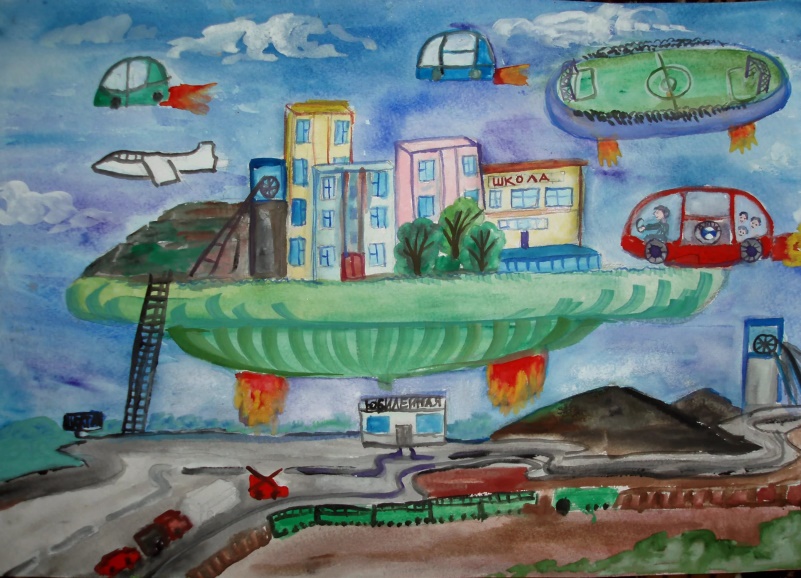 